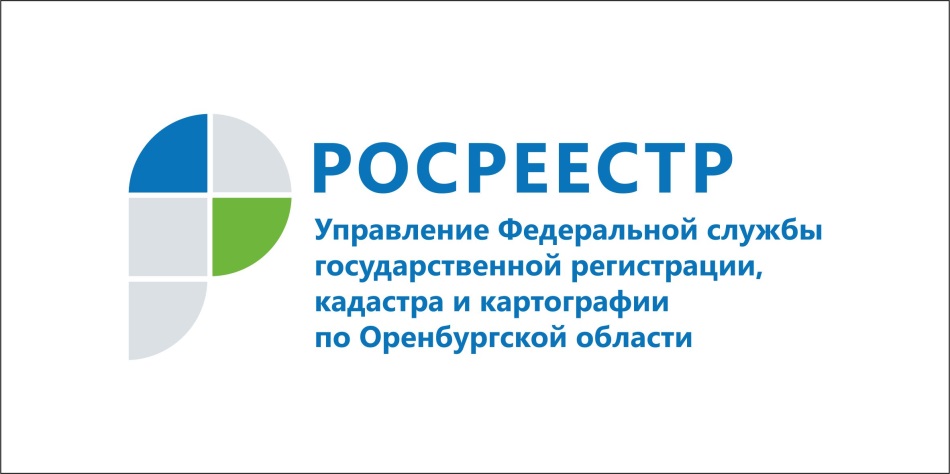 В ЕДИНЫЙ ГОСУДАРСТВЕННЫЙ РЕЕСТР НЕДВИЖИМОСТИ ВНЕСЕНЫ СВЕДЕНИЯ
О ГРАНИЦЕ МЕЖДУ ОРЕНБУРГСКОЙ И ЧЕЛЯБИНСКОЙ ОБЛАСТЯМИ 20.12.201819 декабря Управлением Росреестра по Оренбургской области в Единый государственный реестр недвижимости (ЕГРН) внесены сведения о границе между Оренбургской и Челябинской областями. Работа проведена в рамках достижения показателей «дорожной карты» по внесению в ЕГРН сведений о границах – межсубъектных, межмуниципальных и границах между населенными пунктами.Напомним, Оренбургская область граничит с 4 регионами России.На западе Оренбуржье граничит с Самарской областью, на северо-западе — с Республикой Татарстан, на севере — с Республикой Башкортостан. Граница с Челябинской областью проходит на северо-востоке.Работы по установлению границы Челябинской области с Оренбургской областью проводились в течение 2018 году. Итог проделанной работы: граница описана и определены ее координаты, губернаторами обоих субъектов подписано соглашение об описании границы между регионами.Работа по внесению в ЕГРН сведений о границах Оренбургской области с другими регионами продолжается.В Самарской области организована госзакупка на выполнение работ по установлению границ с Оренбургской областью. Окончить работы предполагается к концу 2019 года. Вместе с этим имеется территориальный спор между Бугурусланским муниципальным районом Оренбургской области и Кинель-Черкасским муниципальным районом Самарской области. Спор пока не разрешен.В республиках Татарстан и Башкорстостан работы по установлению границы планируется начать в ближайшее время.Показатель «дорожной карты» по внесению сведений о границах между субъектами достигнут Оренбургской областью на 25 %. К концу 2020 года в ЕГРН должны быть внесены сведения о всех границах Оренбургской области с соседними субъектами.Пресс-служба
Управления Росреестра
по Оренбургской области